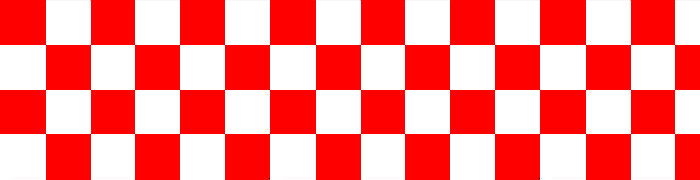 BMC Marathon26 september 2021Op zondag 26 september organiseert het bestuur van de BMC samen met de wedstrijdorganisaties een marathon in Rucphen. Het is een soort verbroederingsmarathon. Een wedstrijddag die na een lange corona, wedstrijdloze periode in het teken staat van onderlinge sportiviteit en gezelligheid.Het is een wegtraject van ongeveer 12 km in de omgeving van Rucphen. Het grootste gedeelte van het traject is onverhard.  Tijdens dit wegtraject worden er 5 hindernissen gereden en aan het einde nog een vaardigheid. Iedere hindernis (en ook de vaardigheid) wordt door een andere wedstrijdorganisatie gebouwd en bemand. Het vertrekpunt en de aankomst is op dezelfde locatie.Locatie:			Frank Vissers
				Schijfse Vaartkant 10
				RucphenInschrijfgeld:		€ 25,-  (= incl €5,- Borg)
Sluitingsdatum:  		12 september 2021
Inschrijven kan rechtstreeks op de website van de Brabantse Men Competitie (Link inschrijven) of het ingevulde inschrijfformulier mailen naar: info@brabantsemencompetitie.nl Inschrijfformulier BMC Marathon 26-09-2021Naam:………………………………………………………………………………………………………………. Adres:………………………………………………………………………………………………………………. Postcode:…………………………… Woonplaats:……………………………………………………………….. 
Tel.nr.:……………………………… Email:……………………………………………………………………… 
Naam groom(s):Aanspanning: Paarden / Pony’s Enkelspan / Dubbelspan / Meerspannen / Tandem / Kinderrubriek 
Naam (en) pony’s/paard(en) 				Ras 			Leeftijd Aanvullende informatie: ...................................................................................................................................................................................................................................................................................................................................... ................................................................................................................................................................... Datum: ……………………....…Handtekening: ………………………………. Inschrijfformulier mailen naar: info@brabantsemencompetitie.nl De organisatie aanvaardt geen enkele aansprakelijkheid ten aanzien van eigendommen, ongevallen , schade, in welke vorm dan ook door of aan deelnemers en of bezoekers veroorzaakt. Deelname / bezoek is geheel op eigen risico. Iedere deelnemer is en verklaart hierbij WA verzekerd te zijn. Elke deelnemer / bezoeker is hoofdelijk aansprakelijk. De RIVM COVID-19 regels met 1,5m afstand dienen gehanteerd te worden op locatie!121234